　夏・夏・夏　ここっ～な-つ♪（古）　暑くなってきました。　やっぱり夏になると気持ちが高まってきますね。　福助では、流しそうめん＆夏祭りを開催します。　近隣では、7/20（土）に桔梗公園にて夏祭り、7/27（土）には安倍川花火大会が開催されます。　栄養面では、夏バテが気になりますね。　しっかりと、食事を摂ることで脱水も予防できます。　元気においしく食事を楽しみましょう。★おいしい情報局7/1（月）栄養談義7/5（金）流しそうめん 7/13（土）たこ焼きの日7/16（火）昼から居酒屋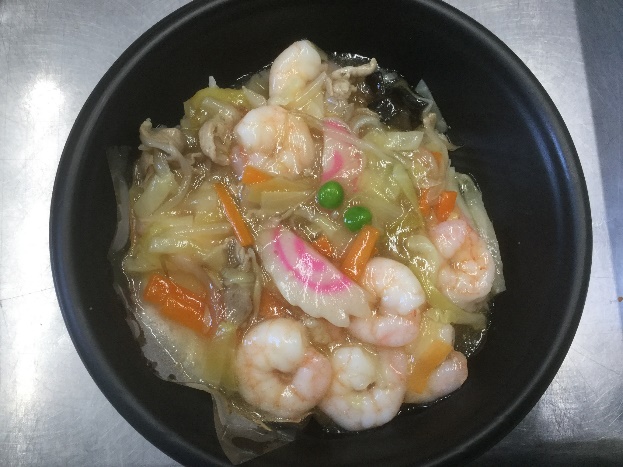 7/22（月）菓子販売8/6（木）福助夏祭り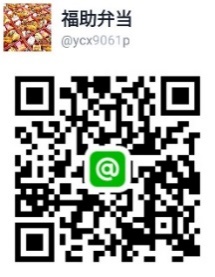 〈コラム〉　　歯の本数と健康は比例するそうです。・・・そうだろうな～とは思います。　歯がない人は、肉類をあまり食べないようです。　歯がない人は、乳製品の摂取が少ないようです。　・・・歯がないから食べれないのか？食べてこなかったから歯がなくなったのか？　悩むことがあります。　『鶏が先か　卵が先か』デイサービス福助　管理栄養士：田森　054-269-6683　fukusuke6683@gmail.com栄養便りvol.477月号3大栄養素をしっかりと！